   12 апреля наша страна отмечает День космонавтики. Это всенародный праздник. 12 АПРЕЛЯ 1961 г человек впервые вышел за пределы земной атмосферы, состоялся первый полёт человека в космос.  В МКУ КДО «Аккорд» Зюзинского сельсовета в Беловском сельском клубе для детей была организована конкурсно – познавательная программа о космосе и космонавтах. Команда «Ракета» состязалась в знаниях  в игровой форме с командой «Звезда». Дети вспоминали планеты, космонавтов, показывали свою сноровку и умения в разнообразных конкурсах.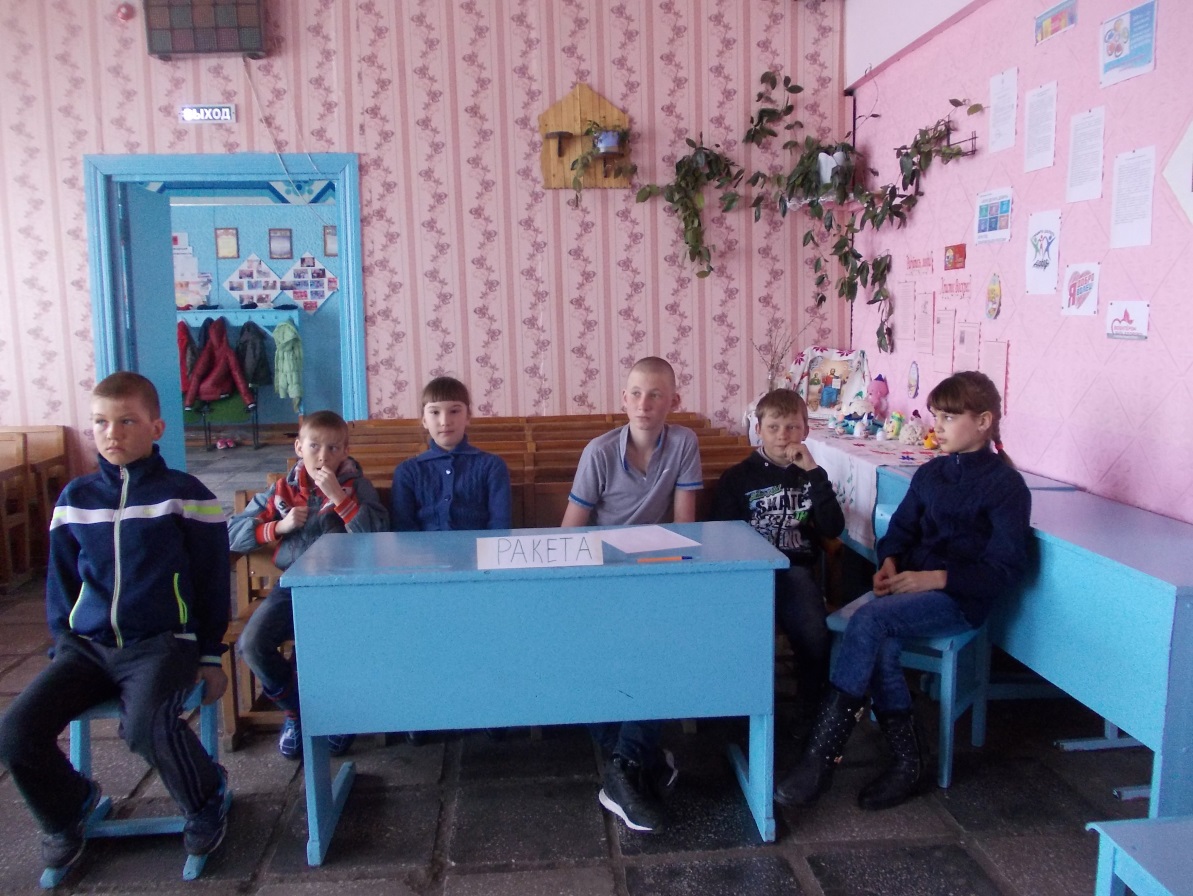 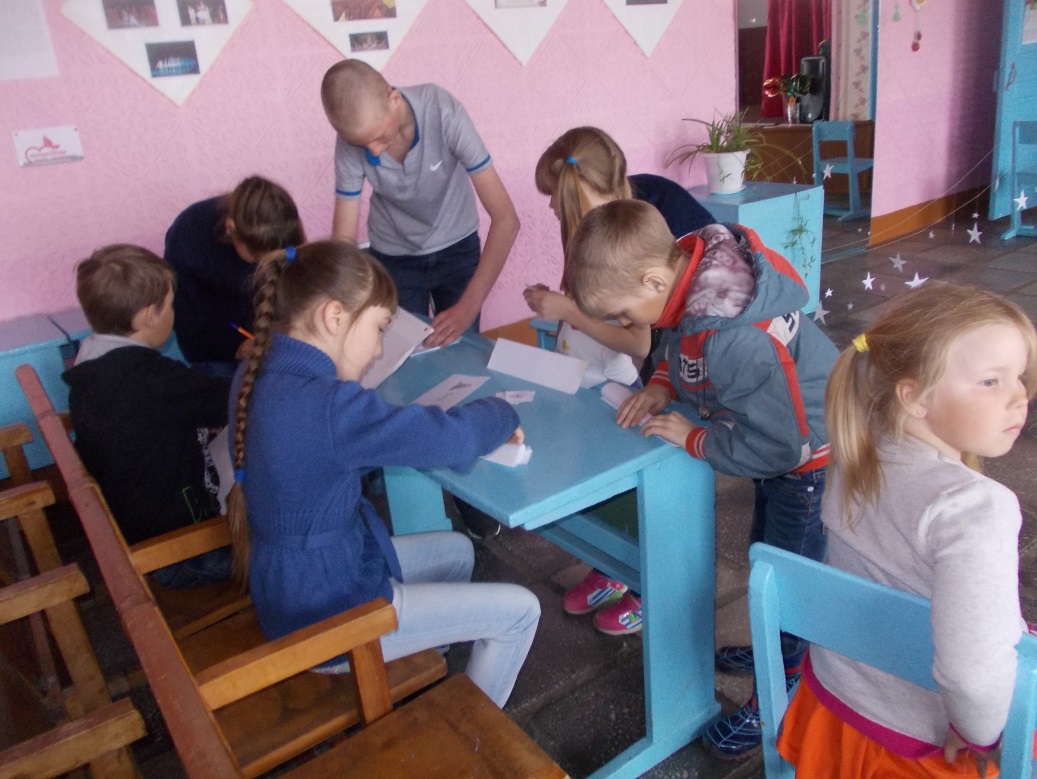 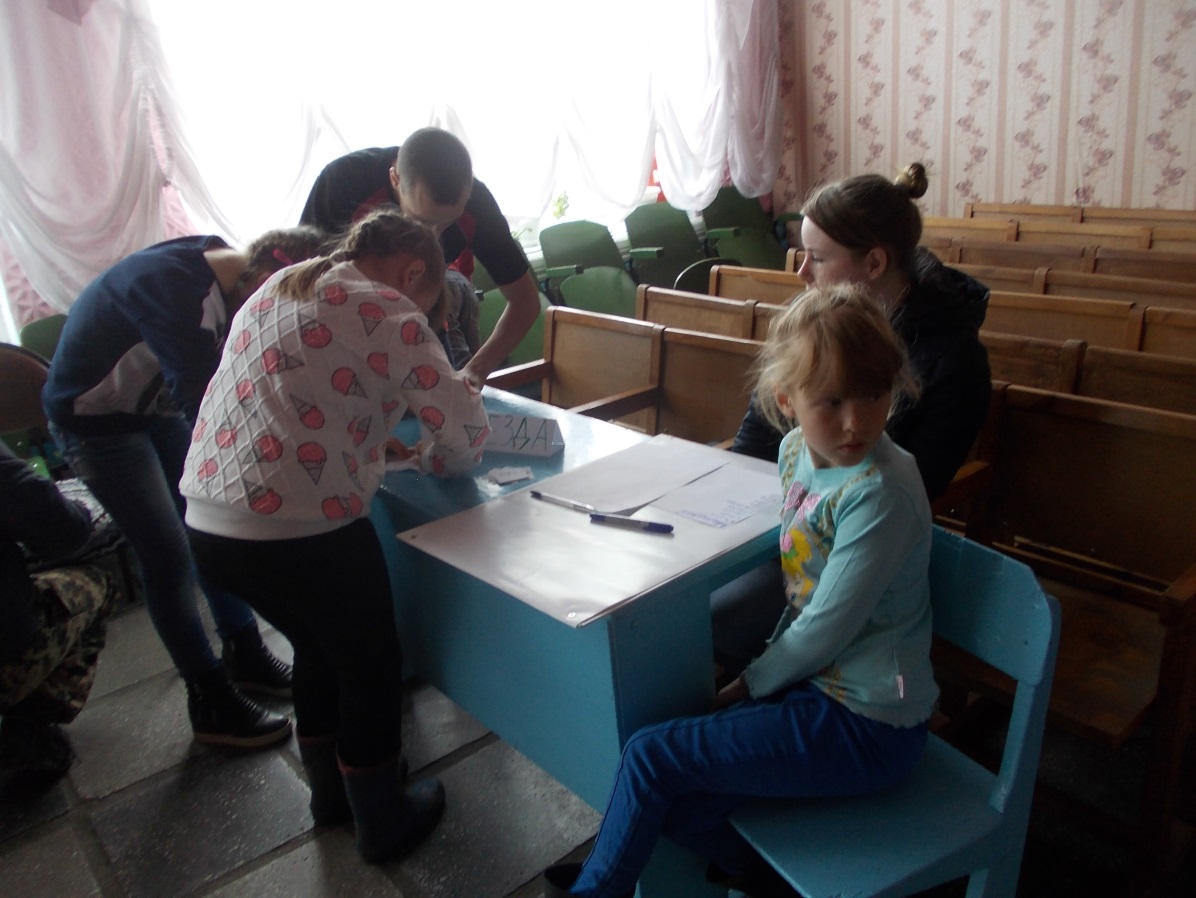 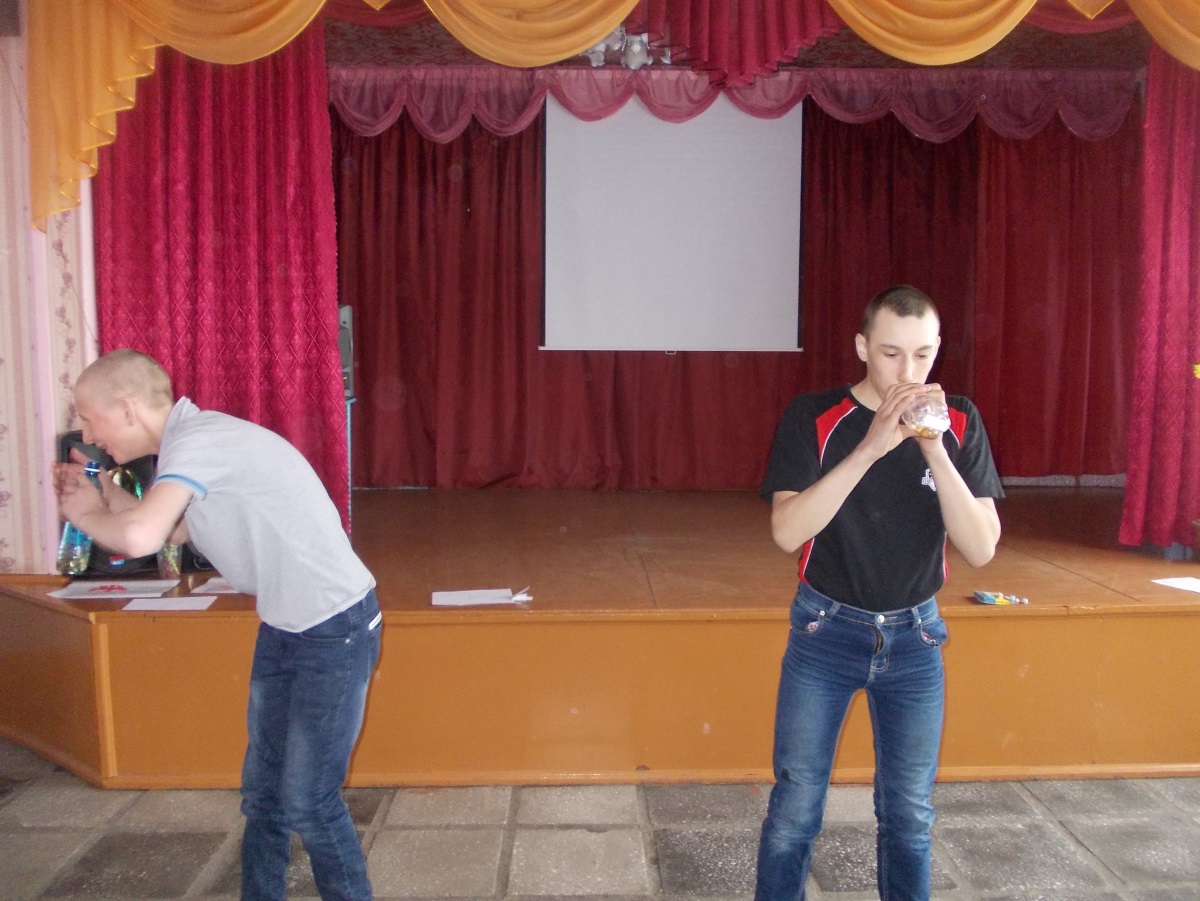 